UNITED STATES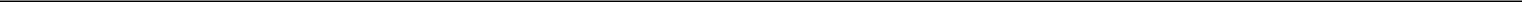 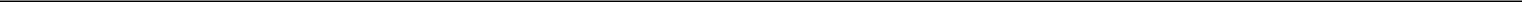 SECURITIES AND EXCHANGE COMMISSIONWashington, D.C. 20549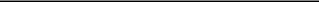 FORM 8-K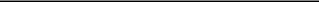 CURRENT REPORTPursuant to Section 13 or 15(d)of the Securities Exchange Act of 1934Date of Report (Date of earliest event reported): January 5, 2018 (January 5, 2018)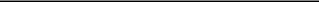 Grand Canyon Education, Inc.(Exact name of registrant as specified in its charter)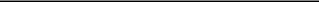 Registrant’s telephone number, including area code: (602) 639-7500(Former name or former address if changed since last report.)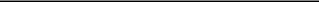 Check the appropriate box below if the Form 8-K filing is intended to simultaneously satisfy the filing obligation of the registrant under any of the following provisions:Written communications pursuant to Rule 425 under the Securities Act (17 CFR 230.425)Soliciting material pursuant to Rule 14a-12 under the Exchange Act (17 CFR 240.14a-12)Pre-commencement communications pursuant to Rule 14d-2(b) under the Exchange Act (17 CFR 240.14d-2(b))Pre-commencement communications pursuant to Rule 13e-4(c) under the Exchange Act (17 CFR 240.13e-4(c))Indicate by check mark whether the registrant is an emerging growth company as defined in Rule 405 of the Securities Act of 1933 (§230.405 of this chapter) or Rule 12b-2 of the Securities Exchange Act of 1934 (§240.12b-2 of this chapter).Emerging growth company ☐If an emerging growth company, indicate by check mark if the registrant has elected not to use the extended transition period for complying with any new or revised financial accounting standards provided pursuant to Section 13(a) of the Exchange Act. ☐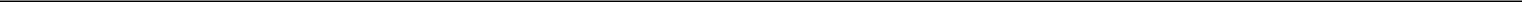 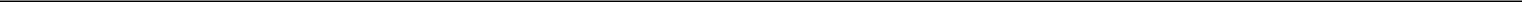 Item 8.01.	Other Events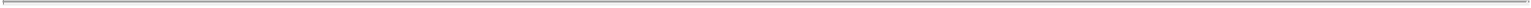 Grand Canyon Education, Inc. (the “Company”) operates Grand Canyon University (“GCU”), a comprehensive regionally accredited university that offers over 220 graduate and undergraduate degree programs, emphases and certificates across nine colleges both online and on ground at our over 270 acre campus in Phoenix, Arizona.. GCU is accredited by The Higher Learning Commission (the “HLC”).As was discussed and described extensively at the time in the media, on earnings calls and in filed reports, during 2015-2016 GCU made application to the HLC to convert GCU into a nonprofit entity – a move focused on enabling GCU to conduct itself as a traditional nonprofit university, consistent with its history and on a level playing field with other traditional universities with regard to tax status and, among other things, the ability to accept philanthropic contributions, pursue research grant opportunities, and participate in NCAA governance. This conversion would have occurred via the sale of the Company’s academic-related assets, real estate and related intangibles to a newly-formed nonprofit corporation (“New GCU”). Following this sale, the nonprofit corporation would have operated the university while the Company would have continued to operate as a third-party provider of services to New GCU and potentially, in the future, to other universities. The HLC Board of Trustees denied this application, in part, based on its view that its accreditation requirements did not allow for the type of shared services arrangement that GCU had proposed.In May 2017, the Company became aware that the HLC was considering adopting new accreditation guidelines that, if complied with, would allow for HLC-accredited institutions to engage in shared services arrangements. Following further engagement with the HLC, and the HLC’s adoption in November 2017 of these new guidelines (the “2017 HLC Guidelines”), GCU submitted to the HLC an updated application to effect the sale of GCU into a nonprofit entity in the manner described above and the entry by New GCU and the Company into a shared services agreement. The final form of this application was filed on December 18, 2017. The Company currently expects the HLC to act on this application as soon as the next HLC Board meeting in February 2018.As currently contemplated, the sale would involve the following:The Company would sell to New GCU academic and related operations and assets sufficient for New GCU to achieve status as an HLC-accredited institution. The purchase price for the transferred assets would be determined following receipt of third party appraisals and subsequent negotiation and would be paid in the form of a long-term note between the Company and New GCU subject to customary commercial credit terms. GCU’s current faculty, academic leadership and related staff would become employed by New GCU and New GCU would be governed by the current institutional board of trustees of GCU. The Company would retain all other employees and assets necessary to perform the third-party services contemplated by the sale, including an office complex where most services-related personnel are currently located.The Company and New GCU would enter into a long-term master services agreement pursuant to which the Company would provide identified technological, marketing, promotional, financial aid and other support services to New GCU in return for an agreed upon share of New GCU’s tuition and fee revenue. The revenue share between the two entities remains subject to completion of a transfer pricing study and subsequent negotiation, but is expected to be comparable to other shared services arrangements currently in place in the higher education marketplace and to reflect the level of services that the Company would be providing to new GCU. The terms of the master services agreement would comply with the 2017 HLC Guidelines.It is very important to note the following:While an application for approval of the proposed sale has been submitted to the HLC, along with draft documents that, if the application is approved, would govern the terms of the sale and the shared services arrangement, definitive agreements between the Company and New GCU have not been signed and key terms remain subject to analysis, negotiation and final agreement between the Company and new GCU. As such, neither the Company nor New GCU is bound to move forward with the sale and neither party will move forward unless and until definitive agreements are executed. The Company does not expect to execute any definitive agreements until the HLC process has concluded.The Company and GCU are continuing to review various federal and state regulatory issues that could impact the viability of the sale. That review is not completed at this time. The Company does not expect to execute any definitive agreements until these issues have been resolved and any necessary regulatory approvals have been received.The HLC previously denied the application for sale made in 2015-2016. While the Company believes that the current sale proposal addresses any concerns noted by the HLC in their denial and complies with the new 2017 HLC Guidelines, no assurance can be given that the HLC will approve this application, that the parties will agree on the final key terms of the sale, or that the sale will be consummated.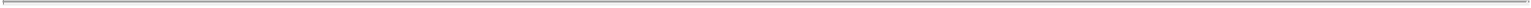 While the outcome of the HLC application process, and other regulatory processes, won’t be known for some time, to prepare for the possibility of the sale being approved, the Company intends to continue its preparation to take various steps – including allocation of employees to New GCU, financial modeling, and asset transfer processes – that would be necessary to complete the sale.On January 5, 2018, the Company issued a press release announcing its updated application with respect to the proposed sale transaction and related matters.A copy of the press release is attached hereto as Exhibit 99.1.Cautionary Statement Regarding Forward-Looking StatementsThis Current Report on Form 8-K contains “forward-looking statements,” including statements relating to the proposed transaction discussed above. Words such as “may,” “should,” “could,” “would,” “predicts,” “potential,” “continue,” “expects,” “anticipates,” “future,” “intends,” “plans,” “believes,” “estimates” and similar expressions, as well as statements in future tense, identify forward-looking statements. Forward-looking statements are based on information available at the time those statements are made or management’s good faith belief as of that time with respect to future events, and are subject to risks and uncertainties that could cause actual events to differ materially from those expressed in or suggested by the forward-looking statements. Important factors that could cause such differences include, but are not limited to: the failure of the proposed sale transaction to be approved by the HLC or any of our other regulators or accreditors; the failure of the Company and New GCU to reach agreement on key terms of the sale transaction and to execute definitive agreements; the possibility that any or all of the various conditions to the consummation of the transaction that may be set forth in definitive agreements may not be satisfied or waived, including the failure to receive any required regulatory approvals from any applicable governmental entities (or any conditions, limitations or restrictions placed on such approvals); the occurrence of any event, change or other circumstance that could give rise to the termination of any definitive agreement once executed; the effect of the announcement or pendency of the transactions contemplated herein on the Company’s ability to retain and hire key personnel or its operating results and business generally; risks related to diverting management’s attention from the Company’s ongoing business operations; the risk that stockholder litigation in connection with the transactions discussed herein may result in significant costs of defense, indemnification and liability; and other factors discussed in the Company’s reports on file with the Securities and Exchange Commission. Factors or events that could affect the transactions contemplated herein or cause the Company’s actual results to differ may emerge from time to time, and it is not possible for the Company to predict all of them. The Company undertakes no obligation to publicly update or revise any forward-looking statement, whether as a result of new information, future developments or otherwise, except as may be required by any applicable securities laws.Item 9.01.	Consolidated Financial Statements and Exhibits.99.1	Press release dated January 5, 2018EXHIBIT INDEX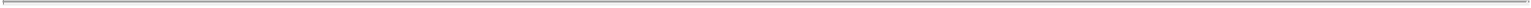 ExhibitNo.	Description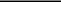 99.1	Press Release dated January 5, 2018SIGNATURES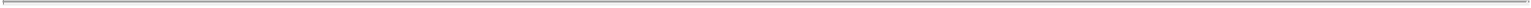 Pursuant to the requirements of the Securities Exchange Act of 1934, the Registrant has duly caused this report to be signed on its behalf by the undersigned, thereunto duly authorized.GRAND CANYON EDUCATION, INC.Date: January 5, 2018	By:  /s/ Daniel E. Bachus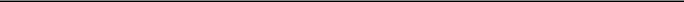 Daniel E. BachusChief Financial Officer(Principal Financial and Principal Accounting Officer)Exhibit 99.1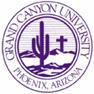 Contact:	Bob Romantic, Grand Canyon University | 602-639-7611; bob.romantic@gcu.eduGRAND CANYON UNIVERSITY SUBMITS APPLICATION TO RETURN TO NON-PROFIT STATUSPossibility being looked at to ensure long-term stability, legacy of institutionPHOENIX (Jan. 5, 2018) – Grand Canyon University, a comprehensive regionally accredited university owned and operated by Grand Canyon Education, Inc. (GCE), has submitted an updated application to the Higher Learning Commission to re-establish the institution as a non-profit university upon its purchase of certain academic-related assets from GCE. Following the sale, GCE would operate as a for-profit third-party provider of educational and related services to GCU and potentially, in the future, to other universities. GCE filed an 8-K with the Securities and Exchange Commission to this effect today and is meeting with all employees to discuss the proposed transaction. The HLC could act on this application as soon as the next HLC Board meeting in February.Brian Mueller, president and CEO of GCU, issued the following statement regarding that decision:“The Board of Directors of GCE, together with the Board of Trustees of GCU, are again considering the possibility of returning the university to its historical non-profit status, which it held from 1949-2004. We believe this development would be in the best long-term interests of our students, faculty and staff, the community and our investors, in that it would:Provide faculty and students equitable opportunities to participate in academic and co-curricular opportunities with our peer institutions without being segregated based on tax status.Open up the world of non-profit philanthropic giving, grant writing and research opportunities.Better enable the University to continue to hold the line on tuition – which has been frozen on the ground campus for 10 years – and keep higher education affordable for all socioeconomic classes of Americans.Allow the university to continue to invest in infrastructure and maximize opportunities for faculty/staff growth.Maximize opportunities for continued investments in the community.Provide the opportunity for the University to become a full voting member of the NCAA.Allow GCE to continue as a publicly traded educational services company that has the potential to provide services to other institutions in addition to GCU.“In short, this return to our historical non-profit status would convey an accurate reflection of who GCU is today and will be in the future, and brings the University full circle as it continues its transition into one of the driving forces in higher education today.“GCU was a small non-profit private university for 55 years, but in 2004 found itself $20 million in debt and about to close its doors. Without a large donor base to turn to or the ability to rely on tax dollars, the University remained afloat by becoming a for-profit institution, securing investor funding and adding an online component to its academic offerings. In 2008, in order to develop a state-of-the-art online learning system, grow out the ground campus and ensure long-term stability, GCU went to the public markets for an infusion of capital to invest into the university. As a result of those investments, GCU today has a strong hybrid campus model that has enabled it to grow enrollment on the ground campus from less than 1,000 in 2004 to approximately 19,000 today, and create an online campus that now has more than 70,000 students, with more than half of those studying at the graduate level.“That growth has also had a huge impact on our community. A 2015 study performed by Elliott Pollack & Company found that, from 2010-2019, GCU will: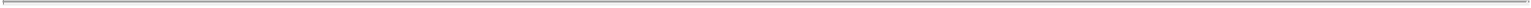 Generate an estimated $450 million in city, county and state tax revenue, in addition to an estimated $650 million in federal income taxes.Generate an average of 10,490 jobs on an annual basis, with wages totaling $487.7 million.Provide an economic impact of $11.1 billion to the Phoenix area.“GCU has further distinguished its innovative approach to higher education in that it has never paid a dividend to its shareholders since becoming a publicly traded institution in 2008. Those shareholders have received a return on their investment via increases in the value of the stock price that are a result of the University’s continued success. Further, GCU has invested more into its campus infrastructure and technology — $1 billion over a 10-year period – than it has made in after-tax profits during that time. No other university has used a publicly traded for-profit business model to develop a hybrid university with both ground and online campuses. In addition to investing in its outstanding academic programs, the University has developed all of the trappings of a traditional university, including music, dance, theater, debate, intramural and club sports, and a Division I athletic program.“Today, GCU has a very strong financial model and there is no need to go back to the public markets for further capital. The current proposal to the HLC provides the best of both worlds by re-establishing a non-profit regionally accredited university that can continue to grow and meet the demand of families interested in affordable, private Christian education, while allowing GCE to continue as a tax-paying, multi-billion dollar market cap, publicly traded company in the fast-growing educational service market industry, with its headquarters in Phoenix.Details of the HLC proposal“Accompanying FAQs that appear on news.gcu.edu go into greater detail about the structure of the proposed transactions and its implications. It is important to note that the proposal is NOT being done to escape current regulations that are imposed only on the for-profit sector. For example, because GCU maintains affordable tuition, none of its programs failed the gainful employment regulations. GCU’s loan default rate will be an estimated 6.5% for the most recent cohort – well below federal guidelines. For the 90/10 rule, GCU sits at 72.3% (and dropping). The University supports measures that ensure educational institutions are meeting recognized standards — particularly as it relates to student support services, academic integrity and financial transparency – and believes those measures should apply to all institutions (for-profit and non-profit).“GCU also has an exemplary record of regulatory compliance, including visits from six major accrediting bodies within the past two years. GCU met those comprehensive reviews with 100 percent compliance, including a visit from HLC in which the University’s accreditation was reaffirmed for an additional 10 years, which is the maximum extension of accreditation the HLC offers. In addition to the HLC accreditation, GCU recently received the maximum 10-year accreditation from the Commission on Collegiate Nursing Education; completed the four-year transition to NCAA Division I athletics; completed a Veterans Administration audit with no findings; received a 10-year reaccreditation from the Accreditation Council for Business Schools and Programs; and has been granted associate membership of the Association of Theological Schools as it completes the process for full accreditation.Why now?“GCU initially explored reverting to its nonprofit status in 2015-16. That application was denied by the HLC, in part, based on its view that it did not have the necessary guidelines in place to evaluate the type of shared services agreement that GCU proposed. In May 2017, GCU became aware that the HLC was considering adopting new accreditation guidelines that would allow HLC-accredited institutions to engage in shared services arrangements. Following the HLC’s adoption of those guidelines in November, GCU submitted its updated application on Dec. 18, 2017.“The structure that GCU proposed initially in 2015-16, and again in 2017, is similar to the proposed structure in which Purdue University hopes to acquire the education assets of Kaplan University (a for-profit university), with Kaplan becoming the service company for the new Purdue NewU online platform. Further, the educational services that GCE would provide to GCU in the proposed structure would encompass services that are similar to those that are currently provided in outsourcing agreements that well-known service companies have in place with hundreds of regionally accredited universities throughout the country.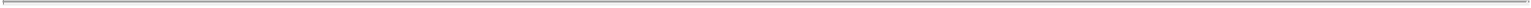 “We are hopeful the application will be looked upon favorably and we continue to review federal and state regulatory issues that could impact the viability of the proposal. That review is not completed at this time and we will not enter into any definitive agreements until those issues have been resolved and any regulatory approvals have been received.”***Cautionary Statement Regarding Forward-Looking StatementsThis statement contains “forward-looking statements,” including statements relating to the proposed transaction discussed above. Words such as “may,” “should,” “could,” “would,” “predicts,” “potential,” “continue,” “expects,” “anticipates,” “future,” “intends,” “plans,” “believes,” “estimates” and similar expressions, as well as statements in future tense, identify forward-looking statements. Forward-looking statements are based on information available at the time those statements are made or management’s good faith belief as of that time with respect to future events, and are subject to risks and uncertainties that could cause actual events to differ materially from those expressed in or suggested by the forward-looking statements. Important factors that could cause such differences include, but are not limited to: the failure of the proposed sale transaction to be approved by the HLC or any of our other regulators or accreditors; the failure of GCE and New GCU to reach agreement on key terms of the sale transaction and to execute definitive agreements; the possibility that any or all of the various conditions to the consummation of the transaction that may be set forth in definitive agreements may not be satisfied or waived, including the failure to receive any required regulatory approvals from any applicable governmental entities (or any conditions, limitations or restrictions placed on such approvals); the occurrence of any event, change or other circumstance that could give rise to the termination of any definitive agreement once executed; the effect of the announcement or pendency of the transactions contemplated herein on GCE’s ability to retain and hire key personnel or its operating results and business generally; risks related to diverting management’s attention from GCE’s ongoing business operations; the risk that stockholder litigation in connection with the transactions discussed herein may result in significant costs of defense, indemnification and liability; and other factors discussed in GCE’s reports on file with the Securities and Exchange Commission. Factors or events that could affect the transactions contemplated herein or cause GCE’s actual results to differ may emerge from time to time, and it is not possible for GCE to predict all of them. GCE undertakes no obligation to publicly update or revise any forward-looking statement, whether as a result of new information, future developments or otherwise, except as may be required by any applicable securities laws.Delaware001-3421120-3356009(State or other Jurisdiction(Commission(IRS Employerof Incorporation)File Number)Identification No.)3300 W. Camelback RoadPhoenix, Arizona85017(Address of Principal Executive Offices)(Zip Code)